ГАУ ДПО РК «Карельский институт развития образования»Центр этнокультурного образованияАналитическая справка по итогам проведения регионального этапа Республиканской олимпиады школьников по карельскому, вепсскому и финскому языкам 2020 года (4-5 год обучения)КАРЕЛЬСКИЙ ЯЗЫК (СОБСТВЕННО КАРЕЛЬСКОЕ НАРЕЧИЕ)ПЕТРОЗАВОДСК202015 мая 2020 года обучающиеся 4-5 годов обучения, ставшие победителями и призерами муниципального этапа Республиканской олимпиады школьников по карельскому, вепсскому и финскому языкам, приняли участие в дистанционном региональном этапе олимпиады. Для проведения дистанционной олимпиады все задания, подготовленные для очного этапа, были переработаны в дистанционные тесты, размещенные на платформе Google. До начала олимпиады в апреле-мае 2020 года все участники прошли пробное тестирование, в рамках которого им были предложены задания, аналогичные заданиям олимпиады. Пробное тестирование дало положительный результат: во время олимпиады участники не испытывали сложностей, связанных с формулировками и формой дистанционных заданий. Также до начала олимпиады всем участникам по электронной почте был направлен регламент проведения олимпиады и рекомендации по подготовке к участию в олимпиаде. 15 мая 2020 года в 10.00 всем участникам были направлены ссылки на задания дистанционного регионального этапа Республиканской олимпиады школьников по карельскому и вепсскому языкам (4-5 год обучения):- вепсский язык: https://docs.google.com/forms/d/e/1FAIpQLSfKqeldZAUM6qgVH6KhfuGp5snUolvIrYtUuKaaR1qZ2lKCMw/viewform - собственно карельское наречие карельского языка:https://docs.google.com/forms/d/e/1FAIpQLSd3WwY-2CeYqTck89FFW4k1thnjlKg07S-F2CiPYrV8R7sn_A/viewform- ливвиковское наречие карельского языка:https://docs.google.com/forms/d/e/1FAIpQLSfqEsbqSVxbNiBl_Ns5JiLZbKVRueDQKoLilvheQ78UJZsVKA/viewform	Участникам было предоставлено время с 10.00 до 16.00 для выполнения задания, рассчитанного на 1 час или 60 минут. Участники могли выбрать удобное для выполнения теста время, а также, в случае возникновения технических проблем, выполнить тест повторно.Всего в дистанционном региональном этапе Республиканской олимпиады школьников по карельскому и вепсскому языкам 15 мая 2020 года приняло участие 23 обучающихся 4-5 года обучения из 5 муниципальных образований Республики Карелия: Петрозаводского ГО, Пряжинского НМР, Олонецкого НМР, Калевальского НМР, Прионежского МР. Также в олимпиаде принял участие один участник из Ленинградской области.В олимпиаде по карельскому языку (собственно карельское наречие) для 4-5 годов обучения приняли участие 5 обучающихся (4 из Петрозаводского ГО, 1 из Калевальского НМР).Анализ выполнения заданий дистанционного регионального этапа Республиканской олимпиады школьников по карельскому языку (собственно карельское наречие) обучающимися 4-5 годов обучения	Для проведения олимпиады был разработан тест, в основу которого лег сюжет книги Астрид Линдгрен «Пеппи Длинный Чулок». Тест не предполагал предварительного знакомства с художественным произведением. Образ главной героини детской книги позволил сделать задания увлекательными для участников, большая часть которых на момент проведения олимпиады училась в 4-5 классах общеобразовательной школы.	Далее предлагаются для ознакомления задания олимпиады с кратким анализом их выполнения.	Для проведения анализа некоторые дистанционные задания были переведены нами «обратно» в бумажный формат, например, вместо выбора нужного ответа путем клика компьютерной мышкой предлагается обвести картинку и т.д.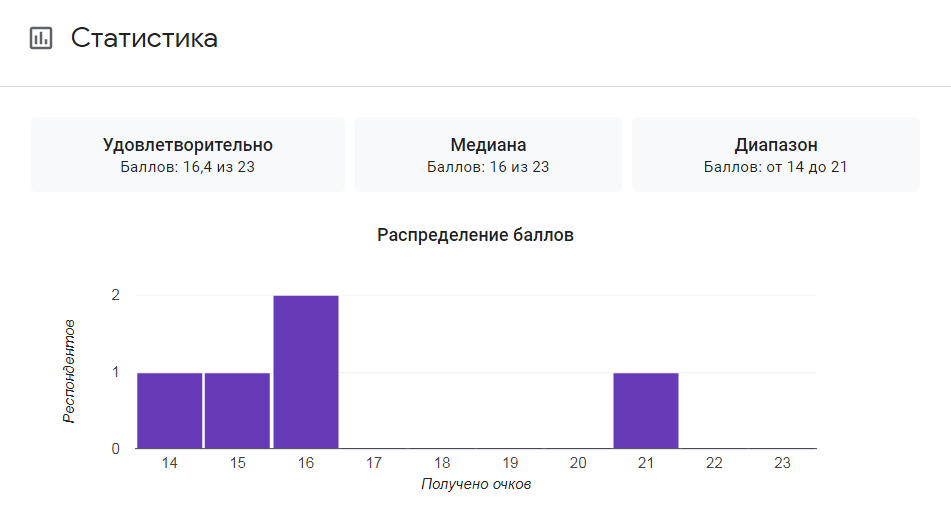 ЗАДАНИЕ 1. HYVÄŠTI! Ты удивлён? Я так здороваюсь, потому что почти всё делаю наоборот. Меня зовут AKKUŠÄKTIP IPPEP. Ой, кажется, я своё имя тоже написала задом наперёд. А как меня зовут на самом деле? Выбери и подчеркни правильный ответ.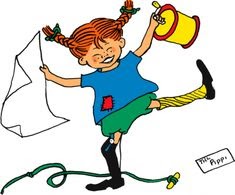 PEPPI PITKÄŠUKKAPITKÄ ŠUKKAPEPPIPITKÄPEPPI ŠUKKA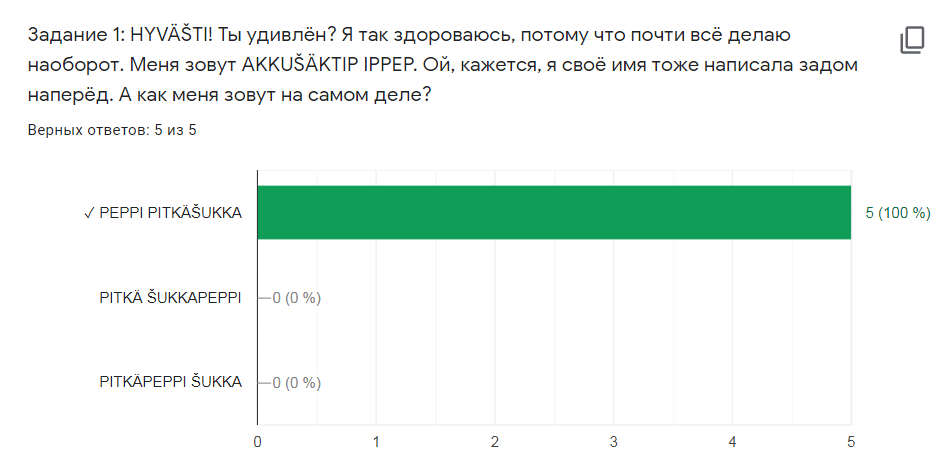 ЗАДАНИЕ 2. А как по-карельски правильно здороваются? Выбери и подчеркни правильный ответ.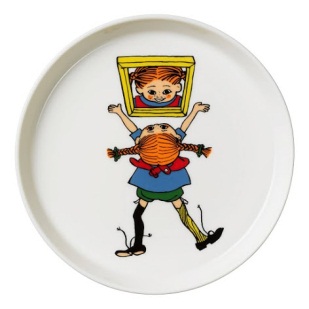 Terveh!Hyvyä lykkyö!Passipo!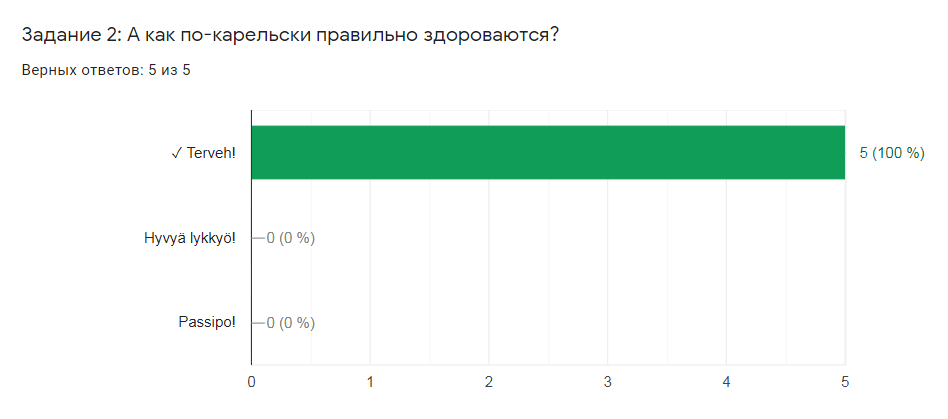 ЗАДАНИЕ 3. Мое короткое имя ты уже знаешь, а по-взрослому меня зовут  Peppilotta Viktualina Rul’gardina Krisminta Efraimintytär Pitkäšukka. Давай вместе придумаем мне новое имя, которое будет состоять из слов, обозначающих животное, ягоду, месяц календаря, цвет и одежду. Помоги мне досочинить его – поставь галочки в таблице там, где слова пересекаются по горизонтали и вертикали, например: NIMI - NAŠTO. 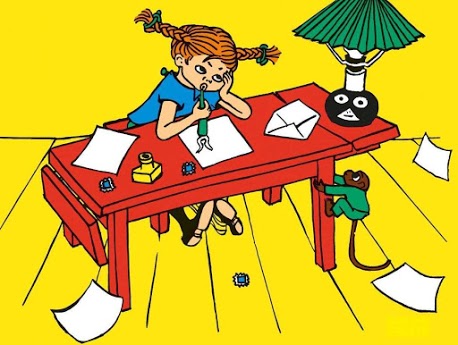 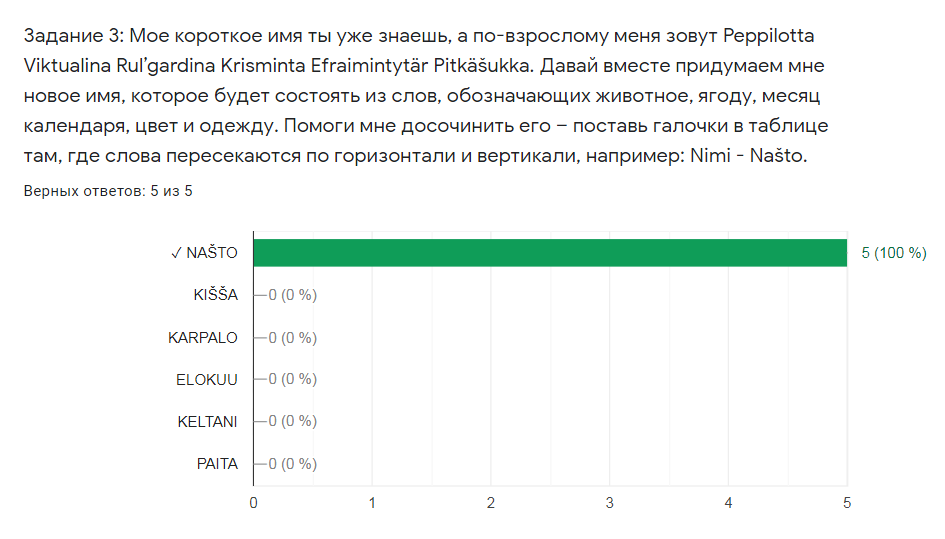 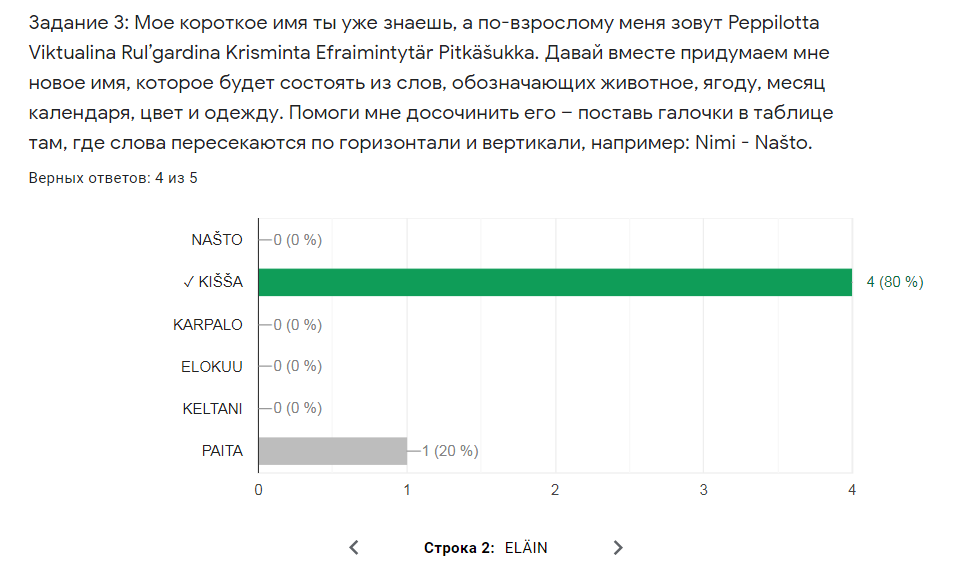 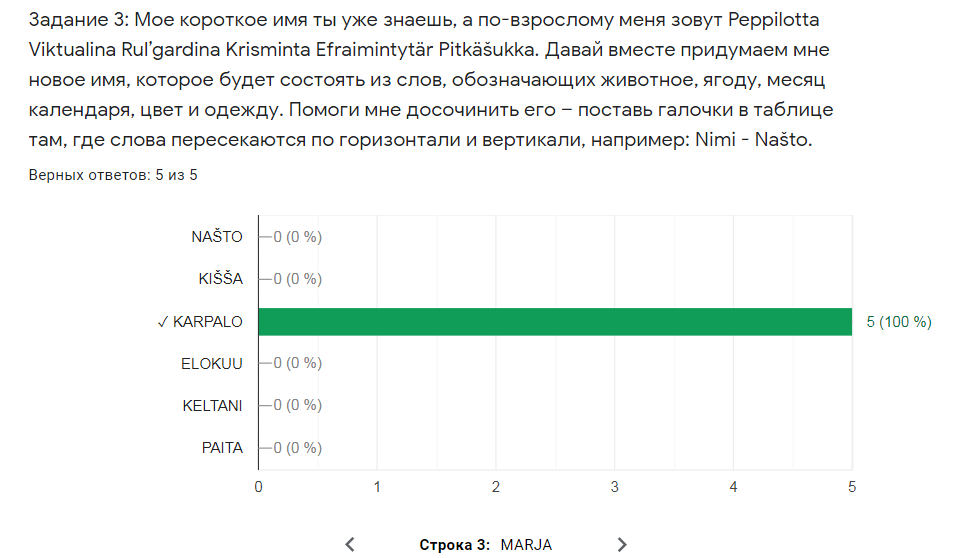 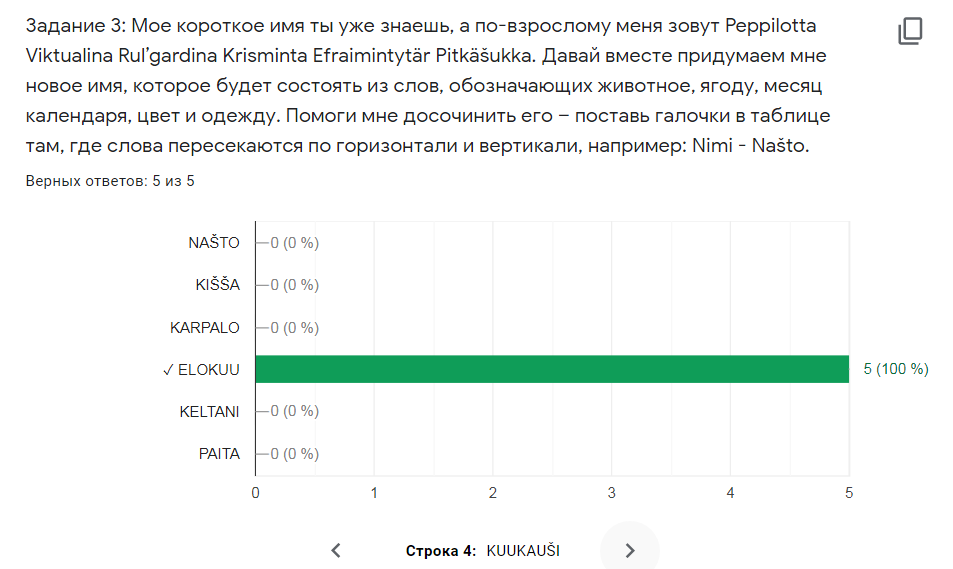 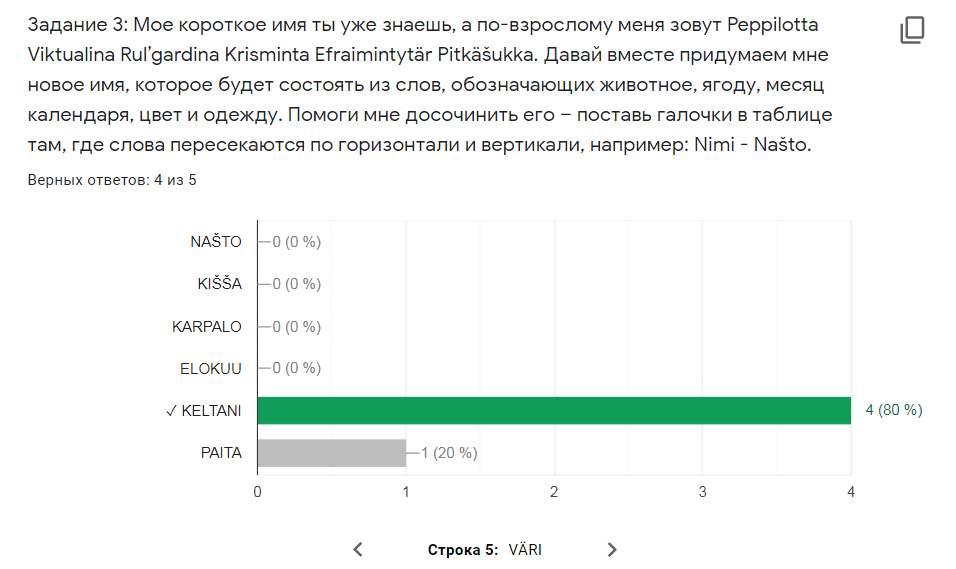 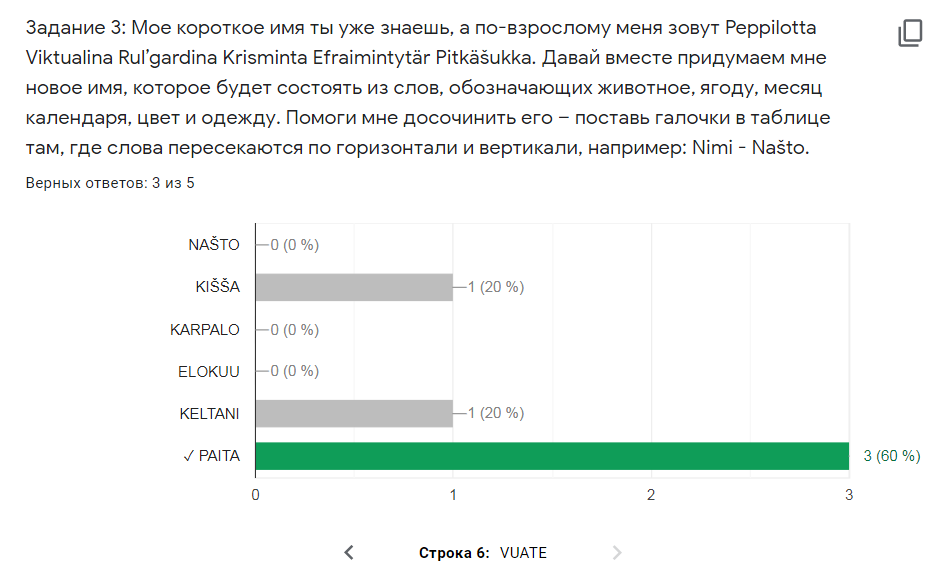 ПОСМОТРИ VIDEO 1 про меня и про то, что у меня есть, по ссылке: https://drive.google.com/open?id=1yjVSXMOlLRaEF2bpTTEy1wW4-FhyU3j6Или по ссылке:https://youtu.be/HUwUKL8mugIЗАДАНИЕ 4. Ты посмотрел VIDEO 1 про меня и про то, что у меня есть. Подчеркни в списке ниже то, чего у меня НЕТ и НЕ БЫЛО. Упс! В некоторых словах из списка переставились слоги и буквы! KELTANI   LO-TAPRUUNI   A-NA-PIVALKIE   PO-HE-NIŠININI   RA-KOI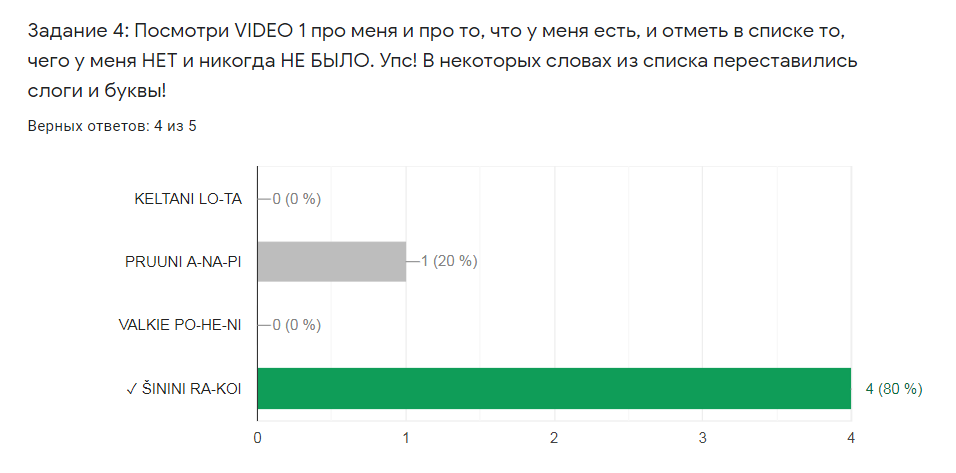 ЗАДАНИЕ 5. Наверное, ты уже заметил мои веснушки KEVÄTIT. Помоги мне их сосчитать на моём отражении в зеркале: соедини месторасположение веснушек с их количеством – поставь в таблице галочку (V) в месте пересечения нужной информации.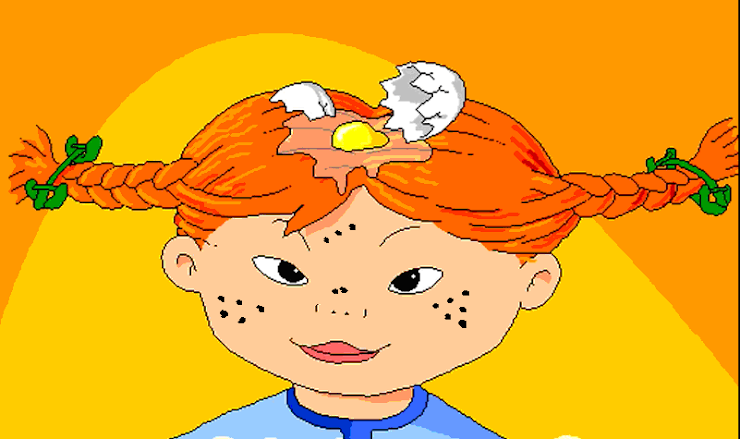 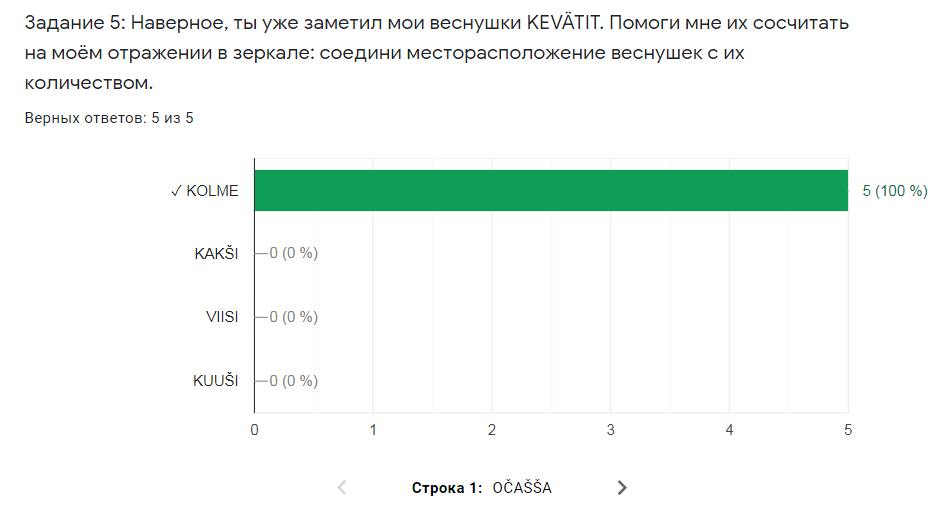 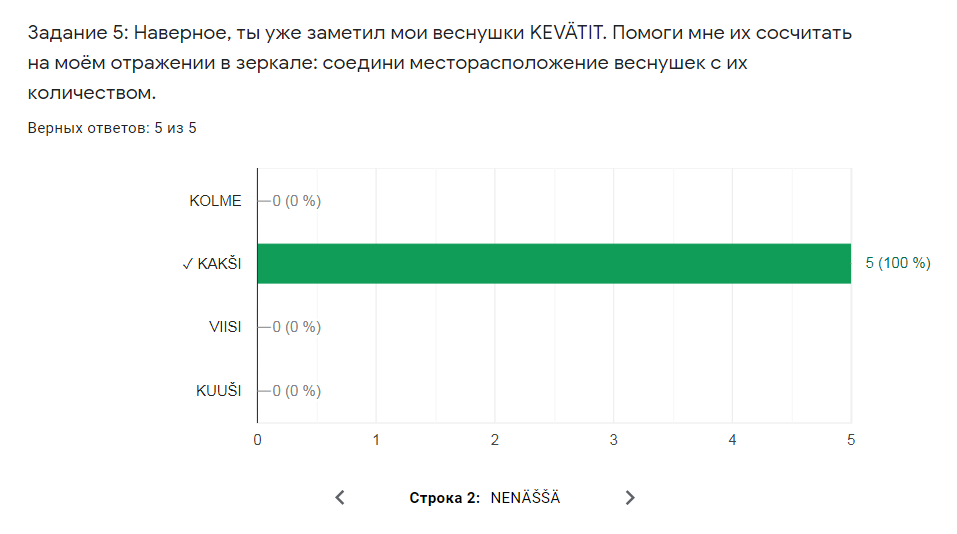 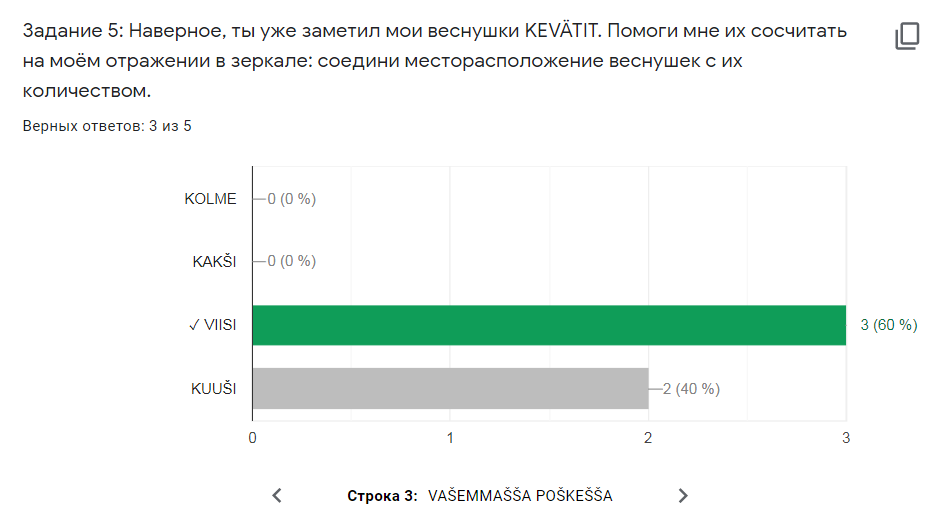 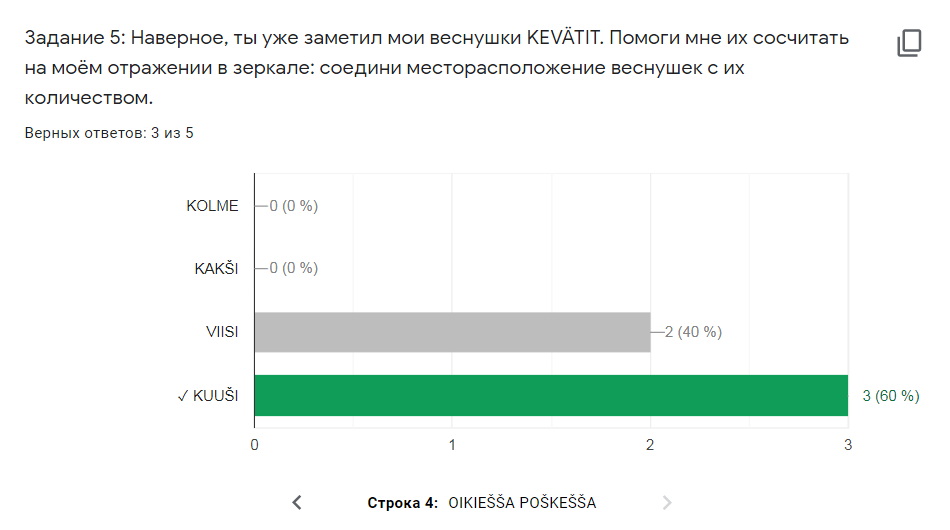 ЗАДАНИЕ 6. Говорят, я очень необычный ребёнок. Посмотри на фотографию и помоги мне подобрать к ней подпись – подчеркни один вариант из трех. 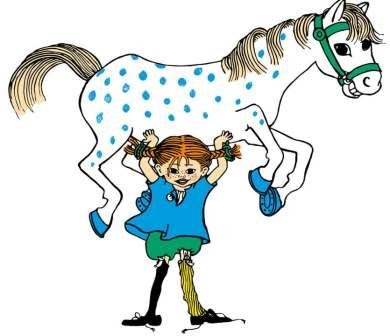 Pepillä on tuhat kultarahua.Peppi on muajilman voimakkahin tyttö.Peppi paistau pečen’n’ua lattiella.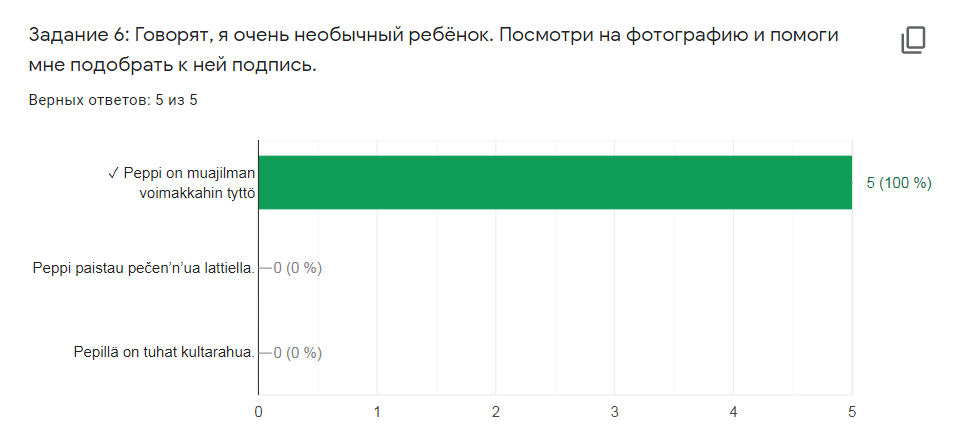 ЗАДАНИЕ 7. А теперь помоги мне подобрать фотографию к подписи: Peppi makuau jalat pielukšella.Обведи соответствующую фотографию.A.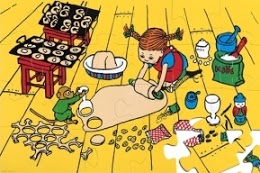 B.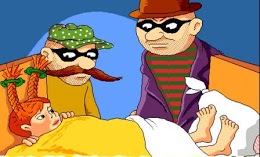 C.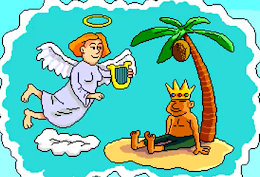 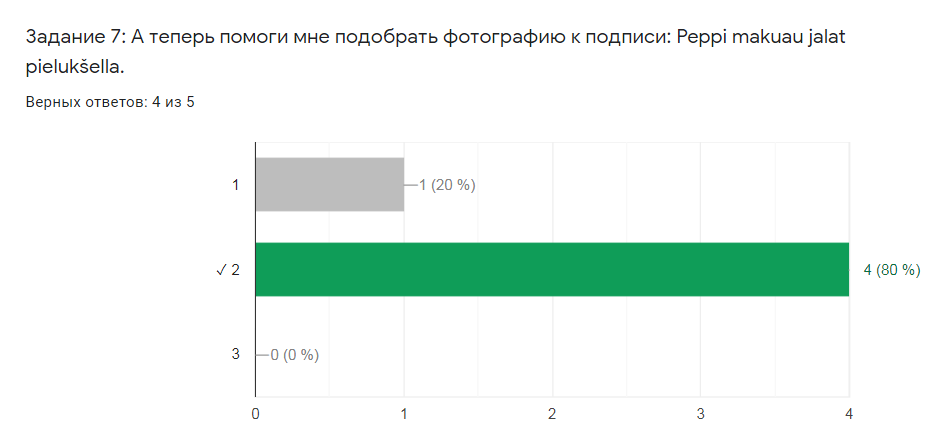 ПОСМОТРИ VIDEO 2 про то, что я умею делать по ссылке:https://drive.google.com/open?id=1y0fPFpcMaJIIlQz9lXQb1QPo7fTR7ITrИли по ссылке:https://youtu.be/jXaWZQhBUicЗАДАНИЕ 8. Ты посмотрел VIDEO 2 про то, что я умею делать.Выбери в списке ниже и подчеркни то, чего я НЕ умею, и вообще никто НЕ умеет, т.к. это НЕвозможно! PEPPI OMPELOU VOILEIPYÄ.PEPPI PEŠÖY LATETTA.PEPPI TANŠŠIU.PEPPI RAČAŠTAU.PEPPI ŠYÖY MAKIJAISIE.PEPPI PAISTAU LUMIUKKUO.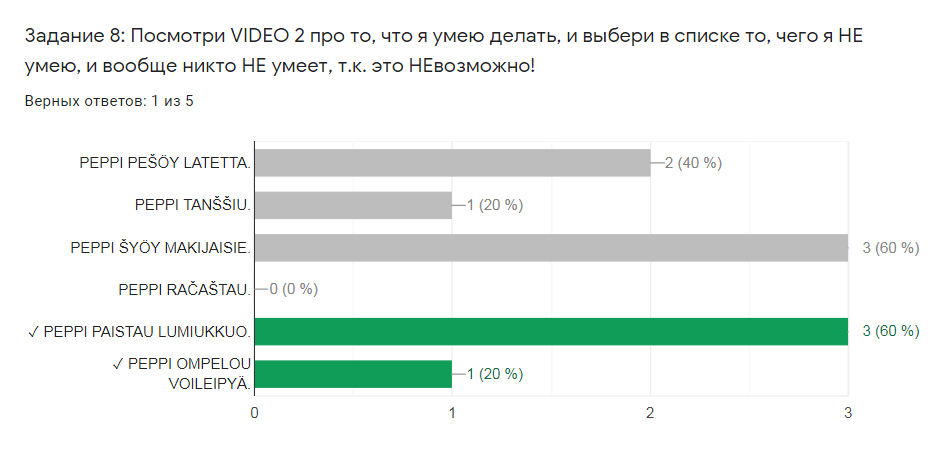 ЗАДАНИЕ 9. Ты уже много обо мне знаешь. Давай проверим, сколько. Выбери и подчеркни правильные предложения про меня в списке ниже, а я приготовлю тебе по монетке за каждое. 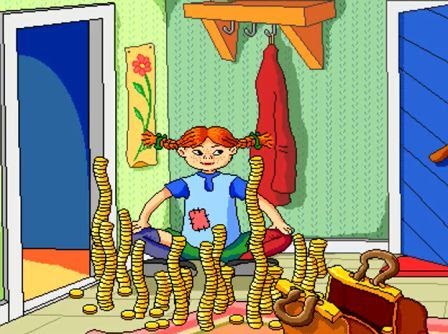 Miula ei ole lemmikkie.Miula ei ole kevättijä.Mie voin noštua heposen.Mie kävelen takaperin.Mie olen ihana!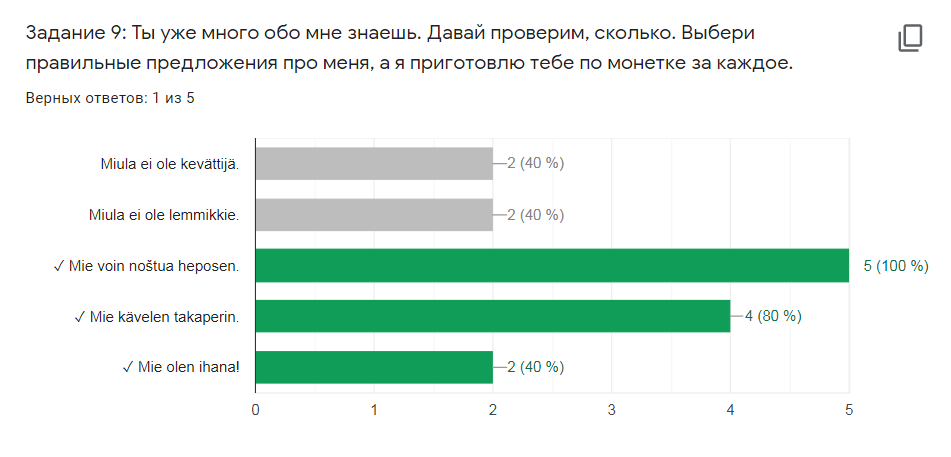 ЗАДАНИЕ 10. Иногда про меня говорят: Peppi on villi lapši. Посмотри на рисунок и скажи, верно ли это. Подчеркни подходящее для ответа карельское слово.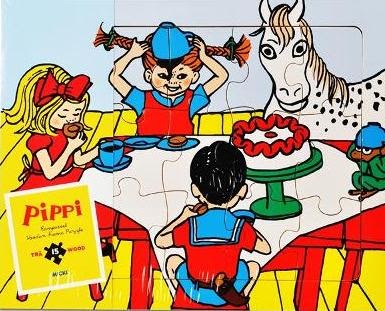 OikeinViärin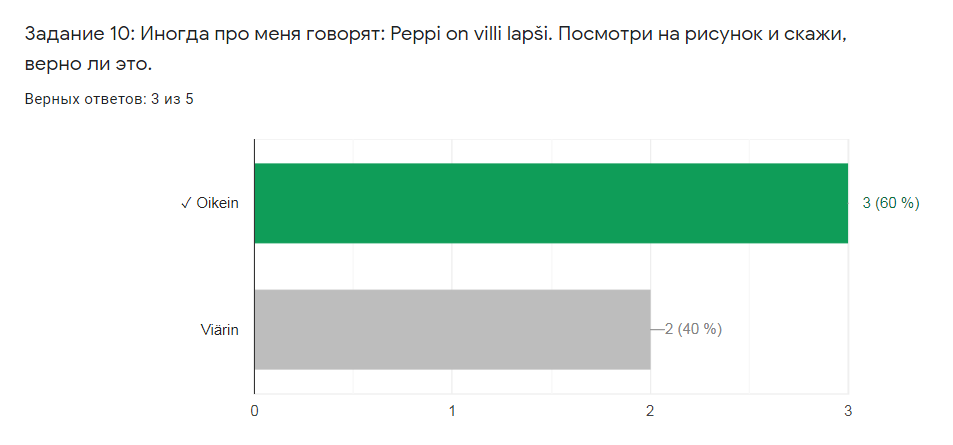 ЗАДАНИЕ 11. Недавно у меня был «праздникразграбленияелки» под девизом «хватайчтохочешь».  Прочитай, что взяла себе на память моя подруга Анники, выбери и обведи соответствующую фотографию: Mie otan kakaokupin. Tykkyän kakaota. Juon kakaota joka huomeneš.A.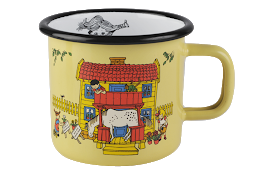 B.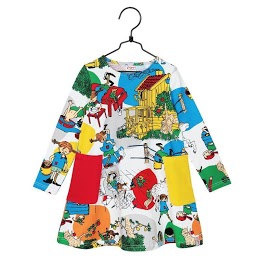 C.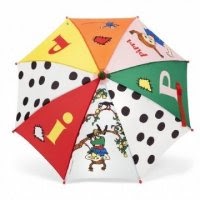 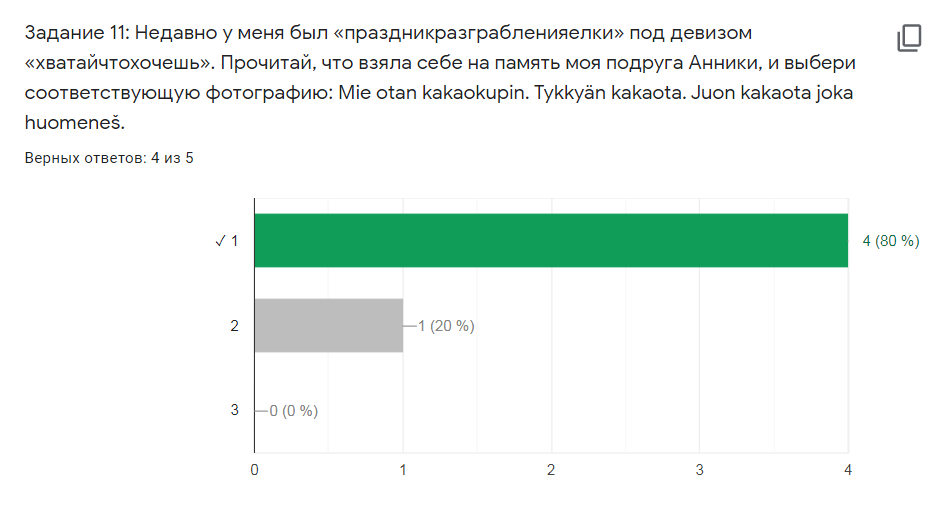 ЗАДАНИЕ 12. А что выбрал на празднике мой друг Томми: Mie otan pienen keltasen šoittolippahaisen. Tykkyän musiikkie. Выбери и обведи соответствующее фото.A.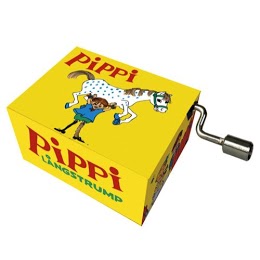 B.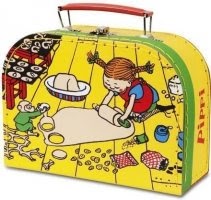 C.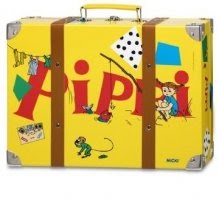 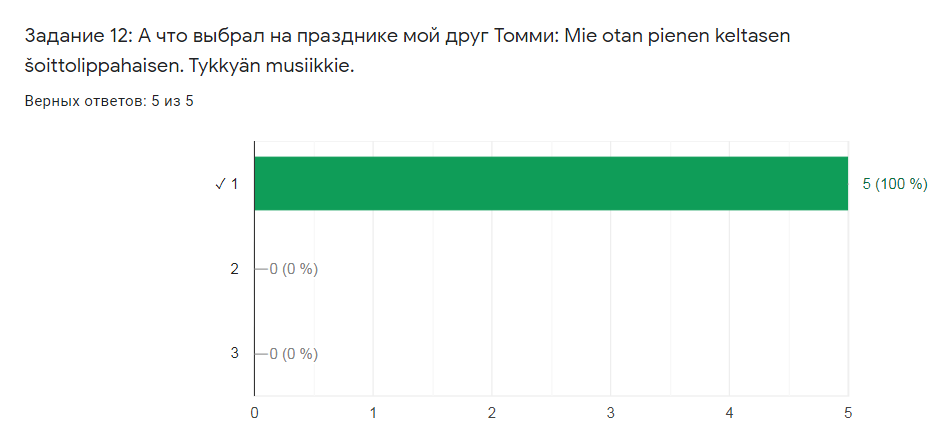 ОБЩИЕ ВЫВОДЫ:Все участники олимпиады справились с выполнением олимпиадного задания по карельскому языку.Наибольшие сложности у участников вызвали задания, в которых следовало сопоставить информацию, полученную из разных источников, например:- в задании 8 необходимо было сопоставить информацию из ВИДЕО 2 с текстовой информацией из задания 8,- в задании 9 необходимо было сопоставить текстовую информацию из задания 9 с текстовой и визуальной информацией из заданий 1-8.У некоторых участников возникли проблемы при заполнении таблицы в задании 3, в которой была дана лексика из разных тематических групп, участникам предлагалось сопоставить слова с соответствующими тематическими разделами (гиперо-гипонимические парадигмы: цвет – желтый, месяц – август и т.д.).Необходимо обратить внимание на «внимательность» участников при выполнении ряда заданий, например, некоторые обучающиеся не видят в формулировке заданий подчеркнутого отрицания (задание 4, задание 8).Сложности у некоторых участников вызвали задания с «обременением на сообразительность», например, в задании 5 необходимо было сосчитать веснушки Пеппи на ее отражении в зеркале – не все участники смогли понять, где в этом случае у Пеппи правая щека, а где левая.  В дистанционном тесте предлагались, главным образом, задания на чтение с пониманием прочитанного. В материалах очного этапа есть также задания на письмо, говорение и аудирование текста на карельском языке. Материалы очного и дистанционного форматов размещены на сайте «Этнокультурное образование в Республике Карелия» в разделе «Методические кабинеты» - «Карельский язык (собственно карельское наречие)».NAŠTOKIŠŠAKARPALOELOKUUKELTANIPAITAKUUKAUŠIVUATEELÄINNIMIVMARJAVÄRIKOLMEKAKŠIVIISIKUUŠIVAŠEMMAŠŠA POŠKEŠŠAOČAŠŠAOIKIEŠŠA POŠKEŠŠANENÄŠŠÄ